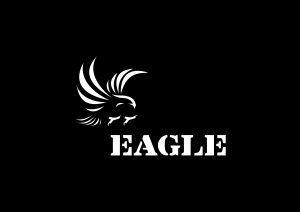 RAPPORT JANVIER 20181. Points principaux	2. Investigations		3. Opérations4. Legal	5. Média6. Relations extérieures7. Management1. Points principaux-  27 missions d’investigation menées -  toute l’équipe de EAGLE-Côte d’Ivoire a eu droit à 21 jours de congé dû aux fêtes de fin d’année 2018.- La reprise prévue pour Lundi 14 janvier 2019 a été effective dans les tous compartiments du projet.2. Investigations27 enquêtes bien quadrillées ont été réalisées sur le terrain durant le mois 2018. Ce, dans 6 régions et dans 15 communes du pays. D’importantes enquêtes à l’intérieur du pays, mais pour le moment aucune d’entre elles n’a permis l’arrestation de trafiquants bien vrai que ces investigations les ont conduits vers 14 trafiquants.Tableau des enquêtes3. OpérationsTableau des OpérationsDurant ce mois-ci, d’excellentes pistes ont été pistées par l’équipe d’enquêteurs, mais aucune n’a pour le moment débouché sur une opération. Voici ainsi, présenté le tableau ci-dessous des opérations de décembre 2018.4. LegalDans l’avancement des activités juridiques du projet ce dernier mois de l’année, les juristes ont intensifié les rencontres avec le juge du 4ème cabinet d’instruction du tribunal d’Abidjan et des partenaires extérieurs comme l’avocat du projet pour la réussite des activités juridiques. Aussi, comme activités menées ce mois-ci, la mise à jour de la base de données juridiques, les visites de prison, l’analyse juridique des réquisitions liées aux cas de janvier dernier. Ils ont aussi participé à la conduite des enquêtes avec les enquêteurs. Pour le suivi des cas juridiques devant les tribunaux, voire dans le tableau ci-dessous.5. MediaCe mois-ci compte tenu d’une non arrestation, et d’une non activité intéressante au niveau environnemental, le département Média en accord avec la coordination a décidé de ne pas faire de publication d’autant plus que le département Média a atteint 378 publications répondant aux attentes de l’année.Tableau des Médias6. Relations extérieures Plusieurs réunions ont eu lieu avec l'UCT pour poursuivre les processus liés aux réquisitions des trafiquants de janvier dernier. Le Capitaine GBOMENE du MINEF officiant dans un aéroport a été rencontré pour la bonne marche des activités du projet Des recherches d’informateurs continuent pour arriver à dénicher des groupes de trafiquants.7. Management • Suivi d'enregistrement EAGLE-Côte d'Ivoire• Le management a procédé à une série d’entretien d’enquêteurs en ligne durant le mois de novembre. Pour le moment, seul un enquêteur a répondu aux critères de sélection du projet. De ce fait, il a entamé sa période de test au milieu du mois.• Le management continue d’intensifier les recrutements pour renforcer le département investigation avec un enquêteur en ligne. Pour le moment aucun candidat ne correspond à nos critères.• le Suivi de la phase d’instruction des cas de janvier dernierMissions d’investigationsRégionNombre d’OpérationsNombre de trafiquants27600Nombre d’opérationsRégionsNombre de trafiquants arrêtésProduits de contrebande0000Nombre de Missions(Préciser le lieu et raison)Nombre de trafiquants derrière les barreaux ce moi ci, préciser le lieuNombre de trafiquants jugés et condamnésLes peines de prison ce mois ciNombre de trafiquants condamnés(Peine de prison)Nombres d’audiences suivies000000Nombre total de pièces médiatiques : 0TélévisionRadioPresse écriteInternet0000Nombre de rencontresPrise de contact pour demander collaborationSuivi d’accord de collaborationRatification de collaborationCollaboration sur affaires4212Nombre de coordinateur recruté00Nombre de juriste en test00Nombre d’enquêteur en test recruté00Nombre d’enquêteur en ligne en test recruté00Nombre de comptable en test recruté00Nombre de formations dispensées à l’extérieur (police, agents des parcs …)00Nombre de formations internes (activistes du réseau EAGLE en mission dans le projet)01